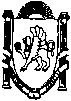 _________________________________________________________________________________________________________________П О С Т А Н О В Л Е Н И Еот  «15» ноября 2018 года              №  640/18               с.   МирноеО внесении изменений в постановление администрации  Мирновского сельского поселения от 08.10.2015 № 498/15 «О размещении нестационарных, мобильных торговых объектов, осуществлении торговой деятельности без использования торгового объекта на территории муниципального образования Мирновское сельское поселение Симферопольского района Республики Крым» В соответствии с Федеральным законом от 06.10.2003 № 131-ФЗ «Об общих принципах организации местного самоуправления в Российской Федерации», Постановлением Совета министров Республики Крым от 23.08.2016 № 402 «Об утверждении порядка размещения и функционирования нестационарных торговых объектов на территории муниципальных образований в Республике Крым»,  на основании Протеста прокуратуры Симферопольского района от 31.10.2018 № 545-2018 на постановление администрации Мирновского сельского поселения от 08.10.2015 № 498/15, администрация Мирновского сельского поселения Симферопольского района Республики Крым,-ПОСТАНОВЛЯЕТ:	1.Внести в  Постановление администрации Мирновского сельского поселения от 08.10.2015 № 498/15 «О размещении нестационарных, мобильных торговых объектов, осуществлении торговой деятельности без использования торгового объекта на территории муниципального образования Мирновское сельское поселение Симферопольского района Республики Крым» следующие изменения:	1.1. Пункт 2 изложить в следующей редакции:	«Определить Уполномоченным учреждением по подготовке и разработке  документации по организации торговой деятельности на территории Мирновского сельского поселения с использованием нестационарных торговых объектов, мобильных торговых объектов, а также по организации торговой деятельности без использования торгового объекта, торговли на ярмарках, праздничных и иных разовых массовых мероприятиях, - муниципальное бюджетное учреждение «МИРНОЕ» муниципального образования Мирновское сельское поселение Симферопольского района Республики Крым (далее  - МБУ «МИРНОЕ») (Е.С. Гудима).	2.В приложении № 1 к постановлению администрации Мирновского сельского поселения Симферопольского района Республики Крым от «08» октября 2015 года  №  498/15 «Положение о размещении нестационарных, мобильных торговых объектов, осуществлении торговой деятельности без использования торгового объекта на территории муниципального образования Мирновское сельское поселение Симферопольского района Республики Крым»:	2.1. Пункт 3.1. изложить в новой редакции:	«Размещение нестационарных торговых объектов (за исключением разносной торговли) на земельных участках, находящихся в муниципальной собственности, осуществляется в соответствии со схемой размещения нестационарных торговых объектов на территории Мирновского сельского поселения (далее – схема размещения или схема размещения нестационарных торговых объектов), с учетом необходимости обеспечения устойчивого развития территорий, сохранения нормативов минимальной обеспеченности населения площадью торговых объектов, обеспечения наиболее полного удовлетворения потребительского спроса на основании:».	2.2.Подпункт 3.1.1. изложить в новой редакции:	«Договора на размещение и эксплуатацию нестационарного торгового объекта (далее – договор на размещение) – для нестационарных торговых объектов, расположенных на земельных участках, находящихся в муниципальной собственности.».	2.3.подпункт 3.1.2. изложить в новой редакции:	«Договора аренды и иных договоров в соответствии с гражданским законодательством – для нестационарных торговых объектов, расположенных в зданиях, строениях, сооружениях, находящихся в муниципальной собственности.».	2.4.подпункт 3.1.3. исключить.	2.5.подпункт 3.1.5. изложить в новой редакции:	«Размещение нестационарных торговых объектов на земельных участках, находящихся в собственности (пользовании) физических или юридических лиц, допускается по договору с собственником (пользователем) земельного участка при условии соблюдения Земельного кодекса Российской Федерации, разрешенного использования земельного участка и градостроительного законодательства.	В данном случае включение места размещения нестационарного торгового объекта в Схему размещения осуществляется в уведомительном порядке.».	2.6. раздел III дополнить пунктом 3.5.:	«Переуступка прав на размещение нестационарных торговых объектов, сдачу в аренду нестационарных торговых объектов, осуществление хозяйственной деятельности с применением договоров совместного пользования и доверительного управления, расположенных на земельных участках, находящихся в государственной собственности Республики Крым или муниципальной собственности, другим субъектам хозяйствования запрещена.»	2.7. пункт 4.5. изложить в новой редакции:	«Схема размещения подлежит дополнению новыми местами:	-по инициативе хозяйствующих субъектов, товаропроизводителей  при наличии запросов от них на открытие новых нестационарных торговых объектов;	-по инициативе органов местного самоуправления;	-по инициативе физического или юридического лица, являющегося собственником, арендатором или пользователем земельного участка, на котором предполагается размещение торгового объекта.».	2.8. Пункт 4.6. изложить в новой редакции:	«Не допускается не включение в Схему мест размещения нестационарных торговых объектов, предлагаемых хозяйствующими субъектами, а также исключение из Схемы существующих объектов по соображениям нецелесообразности их функционирования.	Наличие стационарных магазинов и иных торговых объектов не может являться препятствием для размещения нестационарных торговых объектов, если имеются соответствующие запросы хозяйствующих субъектов».	2.9.Пункт 4.7. изложить в новой редакции: 	«Основаниями для внесения изменений в Схему являются:	-новая застройка районов, микрорайонов, иных территорий Мирновского сельского поселения, иных элементов, повлекшая изменение нормативов минимальной обеспеченности населения площадью стационарных и/или нестационарных торговых объектов;	-прекращение, перепрофилирование деятельности стационарных торговых объектов, повлекшее снижение обеспеченности населения площадью стационарных торговых объектов до уровня ниже установленного норматива минимальной обеспеченности населения площадью стационарных торговых объектов;	-наличие запросов на открытие новых нестационарных торговых объектов от хозяйствующих субъектов, товаропроизводителей, жителей муниципальных образований;	-уведомление органа местного самоуправления о размещении нестационарного торгового объекта индивидуальными предпринимателями или юридическими лицами, являющимися собственниками или пользователями земельного участка, при условии соблюдения Земельного кодекса Российской Федерации, разрешенного использования земельного участка и градостроительного законодательства;	-строительство, ремонт или реконструкция объектов систем электроснабжения, газоснабжения, теплоснабжения, горячего и холодного водоснабжения, водоотведения и территорий общего пользования.	Вопросы о необходимости внесения изменений в Схему рассматриваются органами местного самоуправления, определенными в соответствии с уставом муниципального образования, не менее одного раза в квартал.».	2.10.Пункт 4.8. изложить в новой редакции:	«Внесение изменений в Схему размещения  в части исключения мест размещения нестационарных торговых объектов не может повлечь за собой прекращение права на размещение нестационарных торговых объектов до предоставления компенсационного места, если иное не вытекает из договора на размещение нестационарных торговых объектов или если хозяйствующий субъект отказался от всех компенсационных мест, предложенных органом местного самоуправления, и не внес предложений относительно компенсационного места в соответствии с настоящим пунктом. 	Об исключении места размещения нестационарного торгового объекта из Схемы размещения хозяйствующий субъект уведомляется не менее чем за 6 месяцев с предложением подобрать компенсационные места в соответствии с Требованиями к размещению нестационарных торговых объектов, но не ранее шести месяцев после проведения конкурса, за исключением необходимости переноса нестационарных торговых объектов  в случае необходимости ликвидации аварийных ситуаций.	Компенсационные места субъекты торговли подбирают самостоятельно исходя из Требований к размещению нестационарных торговых объектов. Органы местного самоуправления также обязаны предложить субъекту торговли альтернативные варианты.	Договоры и иные документы, оформленные на прежнее место размещения нестационарного торгового объекта, переоформляются органом местного самоуправления на компенсационное место в течение десяти рабочих дней со дня принятия решения о выделении компенсационного места.	2.11. Пункт 4.9. изложить в новой редакции:	«Проект Схемы размещения администрацией Мирновского сельского поселения  на официальном сайте администрации в информационно-телекоммуникационной сети «Интернет» с указанием адреса, на который заинтересованные юридические и физические лица в течение 30 дней могут направлять предложения и замечания по проекту Схемы размещения.	Схема и вносимые в нее изменения утверждаются правовым актом администрации Мирновского сельского поселения и подлежат обнародованию на информационных стендах в администрации Мирновского сельского поселения по адресу: Симферопольский район, с. Мирное, ул. Белова, 1, а также на официальном сайте в  информационно-телекоммуникационной сети Интернет. «	2.12. Пункт 4.10. изложить в новой редакции:	«Хозяйствующий субъект обязан устанавливать нестационарный торговый объект строго в месте, определенном схемой размещения нестационарных торговых объектов.»	2.13. Пункт 4.12. изложить в новой редакции:	«Администрация Мирновского сельского поселения  предусматривает в Схеме размещения:	не менее 10% мест для размещения объектов фирменной торговли (при условии осуществления торговли товаропроизводителями непосредственно (с применением или без применения труда наемных работников), без посредников и применения договоров совместного пользования, доверительного управления);	не менее 60% мест для субъектов малого и среднего предпринимательства.».	2.14. Пункты 4.15.; 4.16. исключить.	2.15.Пункт 5.3. исключить.	2.16.Пункт 5.5. изложить в новой редакции:	«Граждане, индивидуальные предприниматели и юридические лица, заинтересованные в размещении нестационарного торгового объекта, подают заявление в администрацию Мирновского сельского поселения о внесение дополнений в схему размещения нестационарного торгового объекта  или на  заключение или продление договора на размещение нестационарного торгового объекта  по форме согласно приложению № 6 с указанием: 	- полного наименования организации (для юридических лиц), фамилии, имени, отчества (для граждан и индивидуальных предпринимателей), ИНН, ОГРН;	- вида нестационарного торгового объекта,  адреса, размера площади  места размещения объекта, специализации, режима работы объекта, периода размещения.	К заявлению прилагаются: 	-заверенные хозяйствующим субъектом копии свидетельства о регистрации, свидетельства о постановке на налоговый учет;	-устава (для юридических лиц); 	-копии документов, подтверждающих полномочия лица на осуществление действий от имени хозяйствующего субъекта (для юридического лица - копии решения или выписки из решения юридического лица о назначении руководителя, или копии доверенности уполномоченного представителя в случае представления интересов лицом, не имеющим права на основании учредительных документов действовать от имени юридического лица без доверенности, копии документа, удостоверяющего личность; для индивидуального предпринимателя - копии документа, удостоверяющего личность индивидуального предпринимателя, или копии доверенности уполномоченного индивидуальным предпринимателем представителя и копии документа, удостоверяющего личность представителя); 	-схему размещения НТО с привязкой к местности в масштабе 1:500;	-эскиз фасадов НТО в цвете в масштабе 1:50.	При оформлении договора на размещение НТО запрещается требовать от заказчика дополнительные документы и получения им дополнительных согласований.	Граждане, индивидуальные предприниматели и юридические лица при желании могут к заявлению также приложить: 	-ассортиментный перечень;	-справки налогового органа об исполнении налогоплательщиком обязанности по уплате налогов, сборов, страховых взносов, пеней и налоговых санкций, выданной не более чем за 90 дней до дня обращения;	-сведения о производстве сельскохозяйственной продукции и продукции ее переработки сельхозпроизводителями. 	2.17.Пункт 5.6. изложить в новой редакции:	«Соответствие намерений заказчика Требованиям к размещению определяется на протяжении не более десяти рабочих дней со дня регистрации заявления о внесении дополнений в схему размещения нестационарного торгового объекта  или на  заключение или продление договора на размещение нестационарного торгового объекта.	О соответствии намерений заказчика требованиям к размещению нестационарных торговых объектов, необходимости участия в конкурентных процедурах (если место выделяется по конкурсу или аукциону), порядке и сроках его проведения орган местного самоуправления информирует заказчика письменно в течение трех рабочих дней со дня такого определения соответствия намерений, или субъекту хозяйственной деятельности предоставляется аргументированный отказ относительно реализации намерений размещения нестационарного торгового объекта.».	2.18.Пункт 5.7. изложить в новой редакции:	«Договор на размещение нестационарных торговых объектов оформляется в течение десяти рабочих дней с даты регистрации заявления с пакетом документов, определенных пунктом 5.5. раздела V настоящего Положения.	Договор на размещение нестационарного торгового объекта подписывается председателем Мирновского сельского совета – главой администрации Мирновского сельского поселения (заместителем главы администрации), с одной стороны, и хозяйствующим субъектом или его представителем, полномочия которого оформлены в соответствии с нормами действующего законодательства, с другой стороны.	Для размещения группы нестационарных торговых объектов  (но не более пяти) может разрабатываться единый договор на размещение нестационарных торговых объектов с привязкой каждого отдельного нестационарного торгового объекта  на местности в масштабе 1:500.».	2.19.Раздел V пункт 5.7. дополнить подпунктом 5.7.1.:	«В случае когда место для размещения нестационарного торгового объекта предложено хозяйствующими субъектами, на официальном сайте администрации Мирновского сельского поселения в информационно-телекоммуникационной сети "Интернет" либо на официальном сайте администрации муниципального образования в государственной информационной системе Республики Крым "Портал Правительства Республики Крым" публикуется информация о предстоящем предоставлении права на размещение нестационарного торгового объекта. 	 Если в течение одного месяца со дня публикации не поступает иных заявок, Договор на размещение нестационарного торгового объекта  заключается с субъектом хозяйственной деятельности, подавшим заявление на размещение нестационарного торгового объекта.	 Если в течение одного месяца с момента публикации поступили иные заявки - проводятся торги в форме конкурса или аукциона.».	2.20. Пункт 5.8. Изложить в новой редакции:	«Заказчику органом местного самоуправления дается отказ в заключении договора на размещение нестационарного торгового объекта в случае:	-отсутствия места в Схеме;	-представления в орган местного самоуправления неполного пакета документов, определенных пунктом 5.5. раздела V настоящего Положения;	-представления в орган местного самоуправления недостоверных сведений, указанных в пункте 5.5. раздела V настоящего Положения;	-если относительно места, на которое претендует заказчик, проводился Конкурс и заказчик не является его победителем или не выполнил его условия;	-наличия у хозяйствующего субъекта задолженности по налогам, сборам и прочим обязательным сборам по состоянию на дату подачи документов в соответствии с пунктом 5.6. раздела V настоящего Положения (в случае если место для размещения нестационарного торгового объекта предоставляется без проведения конкурентных процедур).	Отказ в заключении договора на размещение нестационарного торгового объекта  по другим основаниям не допускается.».	2.21.Пункты 5.9. изложить в новой редакции:	«Без проведения конкурентных процедур места для размещения нестационарного торгового объекта предоставляются:	-крымским перерабатывающим предприятиям растениеводческой и животноводческой продукции;	-зарегистрированным в установленном законодательством Российской Федерации порядке на территории Республики Крым юридическим лицам или индивидуальным предпринимателям, фермерским хозяйствам, которые являются производителями продовольственных товаров (кроме производителей алкогольной продукции, пива и напитков, изготавливаемых на его основе, жевательной резинки, пищевых добавок, биологически активных добавок) и осуществляют продажу (реализацию) этой продукции, при условии, что в общем ассортименте продовольственных товаров продукция собственного производства составляет не менее 70%;	-собственникам объектов общественного питания для размещения сезонных кафе (летних площадок), не являющихся объектами благоустройства, на территориях, вплотную прилегающих к зданиям, строениям или сооружениям, в которых располагаются стационарные объекты общественного питания, в местах, установленных схемой размещения нестационарных торговых объектов;	-зарегистрированным в установленном законодательством Российской Федерации порядке на территории Республики Крым юридическим лицам или индивидуальным предпринимателям:	в случае предоставления компенсационных мест для размещения нестационарных торговых объектов;	 для реализации печатной продукции в уже функционирующих НТО, установленных на законных основаниях;	2.22. Пункт 5.10. исключить.	2.22.Пункт 6.1. изложить в новой редакции:	«По условиям договора на размещение нестационарного торгового объекта администрация Мирновского сельского поселения обязуется предоставить хозяйствующему субъекту право разместить нестационарный торговый объект, а хозяйствующий субъект обязуется разместить и обеспечить в течение всего срока действия данного договора функционирование нестационарного объекта на условиях, предусмотренных договором.».	3.Настоящее постановление подлежит обнародованию путем размещения на сайте Мирновского сельского поселения Симферопольского района Республики Крым http://mirnoe-crimea.ru, а также на информационном стенде в здании администрации Мирновского сельского поселения Симферопольского района Республики Крым (297503, Республика Крым, Симферопольский район, с. Мирное, ул. Белова, д. 1).	3.Настоящее постановление вступает в силу с момента его обнародования.	4.Контроль за выполнением настоящего постановления оставляю за собой.Председатель Мирновскогосельского совета – глава администрации Мирновского сельского поселения				  	          С.В. Ковалев